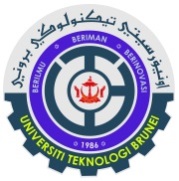 Annual Review for Graduate Degree by ResearchANNUAL REPORT (STUDENT FORM)Procedure and deadlinesIt is advised to fill-in the softcopy of the form and use e-signatures throughout the whole process.The student fills this form and attaches a technical report, and copy of publications if any, and submits it (preferably by email) to the main supervisor, with copies to all co-supervisors and Assistant Registrar at GSRO.Deadline for submission is end of each year of study for full-time students, or end of every second year of study for part-time students, depending on student’s intake (i.e. end of December for January intake, and end of July for August intake).Students who have submitted their thesis are exempted from the annual report and its assessment.After receiving this form, the main supervisor will arrange for an oral examination with the internal assessor, and the result will be produced and informed to student within 3 weeks after the above deadline.Non-submission of this report within the specified timeframe will initiate student’s withdrawal from the study in accordance with UTB’s graduate studies regulations.Annex 1: Technical ReportAnnex 2: PublicationsDate of SubmissionName of StudentSignature:Mode of StudyStart Date of StudyDegree of StudyTopic of ResearchDate and type of last conducted assessmentName of Supervisors1)1)Name of Supervisors2)2)Name of Supervisors3)3)Main activities and issues for the period of reportingMain activities and issues for the period of reportingMain activities and issues for the period of reportingDetails:Have you had regular satisfactory contact with your supervisor(s)? YES  No Give the number of formal meetings with supervisor(s) in the period of reporting Has there been any problems or issues regarding resources that significantly affected your progress? YES  No  (if yes, provide details)Details:Have you had regular satisfactory contact with your supervisor(s)? YES  No Give the number of formal meetings with supervisor(s) in the period of reporting Has there been any problems or issues regarding resources that significantly affected your progress? YES  No  (if yes, provide details)Details:Have you had regular satisfactory contact with your supervisor(s)? YES  No Give the number of formal meetings with supervisor(s) in the period of reporting Has there been any problems or issues regarding resources that significantly affected your progress? YES  No  (if yes, provide details)Progress and achievements in the year of reportingProgress and achievements in the year of reportingProgress and achievements in the year of reportingDetails:Have you had any publications (e.g. conferences, journals) since last assessment?(if yes, give details)Details:Have you had any publications (e.g. conferences, journals) since last assessment?(if yes, give details)Details:Have you had any publications (e.g. conferences, journals) since last assessment?(if yes, give details)Research plan for next yearResearch plan for next yearResearch plan for next yearDetails:Expected thesis submission date (if applicable):  Details:Expected thesis submission date (if applicable):  Details:Expected thesis submission date (if applicable):  Anticipated difficulties and necessities for which you may need support and assistanceAnticipated difficulties and necessities for which you may need support and assistanceAnticipated difficulties and necessities for which you may need support and assistanceDetails:Details:Details: